NAGYKOVÁCSI NAGYKÖZSÉG ÖNKORMÁNYZATOKTATÁSI, KULTURÁLIS, SPORT, TURISZTIKAI ÉS KÖRNYEZETVÉDELMI BIZOTTSÁGELNÖKEMEGHÍVÓ Nagykovácsi Nagyközség ÖnkormányzatánakOktatási, kulturális, sport, turisztikai és környezetvédelmi bizottságüléséreAz ülés helye: 	Öregiskola Közösségi Ház és Könyvtár	(2094 Nagykovácsi, Kossuth u. 78.)Időpontja: 		2018. szeptember 17. (hétfő) 17 óra 15 percNapirend: Nyílt ülés:Döntés a műfüves sportpálya működtetéséről és használatáról szóló 15/2018. (I. 25.) határozat módosításáról E – 92Előterjesztő: Kiszelné Mohos Katalin polgármesterElőadó: dr. Halmosi-Rokaj Odett aljegyzőTárgyalja: OKBDöntés a Bursa Hungarica Felsőoktatási Önkormányzati Ösztöndíjpályázat 2019. évi fordulójához való csatlakozásról, valamint az elektronikus adatbázis használatáról E – 87Előterjesztő: Kiszelné Mohos Katalin polgármesterElőadó: Grégerné Papp Ildikó osztályvezetőTárgyalja: OKBA Dr. Schmidt Imre ösztöndíj-pályázatot elbíráló ideiglenes bizottság megalakítása E – 88Előterjesztő: Kiszelné Mohos Katalin polgármesterElőadó: Grégerné Papp Ildikó osztályvezetőTárgyalja: OKBAz előterjesztés később kerül kiküldésreNagykovácsi, 2018. szeptember 13.Fodor Attila sk.bizottsági elnök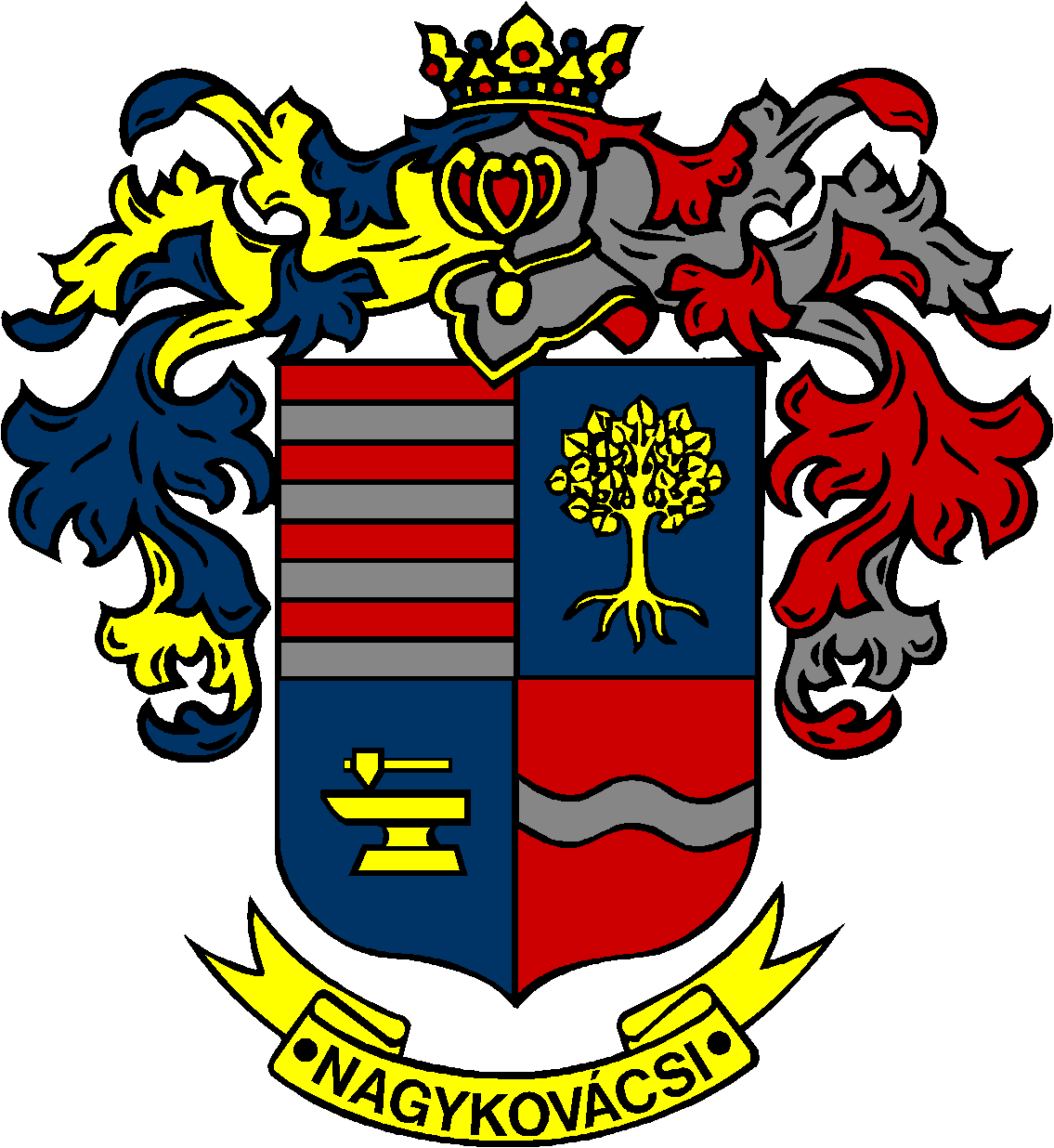 